Особенности наследования по закону в РФДиплом2008СОДЕРЖАНИЕВведениеГлава I. Очередность наследования1.1 История наследования.2 Восемь очередей наследования.3 Понятие наследования по закону.4 Недостойные наследникиГлава II. Принципы принятия и отказа от наследства2.1 Принятие наследства. Способы принятия наследства.2 Срок принятия наследства.3 Отказ от наследства. Право отказа от наследства, способы отказы.4 Наследственная трансмиссияГлава III. Порядок вступления в наследство по законуЗаключениеБИБЛИОГРАФИЧЕСКИЙ СПИСОКВЕДЕНИЕВ настоящее время ни один гражданин не может не столкнуться в своей жизни с проблемами наследования. Этим и подтверждается актуальность выбранной темы для написания дипломной работы. Как известно, наследование - это процесс передачи имущества (наследства, наследственного имущества) умершего другим лицам. Существует два вида наследования: по завещанию и закону.В данной дипломной работе будет рассмотрен институт наследования по закону, ведь в реальной жизни люди не задумываются о том, что настанет день и час, когда человек уходит из жизни, оставляя многие проблемы своим родным и близким. Старшее поколение, воспитанное в духе «все вокруг государственное, а значит и мое», теряется в нынешней ситуации.Хотя вне зависимости от социального развития общества, экономической или политической ситуации наследственные отношения существовали, существуют и, несомненно, будут существовать, поскольку в любом государстве неизбежны две вещи: смерть и налоги. Это является причиной вечной актуальности наследственного права.Как известно, наследственное право занимает одну из лидирующих позиций среди наиболее консервативных институтов права, что и обуславливает значимость выбранной темы дипломной работы. Это подтверждается почти сорокалетним сроком существования прежнего порядка наследования. Однако современная реальность привела к высокой степени несовместимости новых общественно-экономических условий и старых правовых норм. Следует назвать известных цивилистов, которые работали в сфере наследственных правоотношений, среди них: Брагинский М.И., Барщевский М.Ю., Вергасова Р.И., Витрянский В.В., Данилов Е.П., Зайцева Т.И., Крашенинников П.В., Немков А.М., Маковского А.Л., Суханова Е.А., Ярошенко К.Б. и др. Принятие Государственной Думой Российской Федерации 1 ноября 2001 года третьей части Гражданского Кодекса РФ, содержащей нормы наследственного права, явилось ответом на требование времени, общественно-политической и экономической ситуации в нашей стране и стало очевидным ключевым звеном реформирования российского гражданского законодательства. Положения части третьей ГК РФ в ряде вопросов существенно изменяют ранее действовавший порядок наследования: расширен круг наследников по закону, введены новые формы завещательных распоряжений, но новому урегулированы отдельные процедурные вопросы принятия наследства, включены дополнительные положения о порядке наследования и разделе некоторых видов наследственного имущества и т.д. В части третьей ГК РФ четко прослеживается преемственность основных положений и принципов ранее действовавшего законодательства РФ, которое регулировало наследственные правоотношения. Это имеет позитивное значение для правоприменительной практики, так как сложившийся порядок реализации прав граждан в сфере наследования может быть органично включен в содержание нормативных предписаний нового наследственного законодательства.Как верно заметил профессор П.В. Крашенинников: «Несмотря на безусловную новизну и современную регламентацию отношений в сфере наследования, третья часть ГК РФ не является революционным (в смысле ломки и переделки), а во многом представляет пример использования лучшего из накопленного опыта в праве».Таким образом, степень интереса к наследственному праву в настоящее время резко повысилась, достигнув наивысшей точки своего развития. Это не может не отразиться на степени новых научных знаний по вопросам наследования. Важность наследственного права, базирующегося на основах частной собственности, его роль на современном общественно-экономическом этапе развития нашей страны, актуальность темы, определяют цель дипломной работы, связанной с изучением института наследования по закону в Российской Федерации, а именно сравнение старых норм с действующим законодательством, и выявление как достоинств, так и недостатков указанных норм. Для достижения поставленной в работе цели необходимо решить ряд задач, а именно: проанализировать действующее законодательство России, связанного с правом наследования по закону;- рассмотреть все восемь очередей вступления в наследство по закону;выявить различие между наследованием по завещанию и наследованию по закону;обозначить положительные и отрицательные стороны наследования по закону.Для решения поставленных автором задач использовались как общие так и частные методы исследования, в том числе, историко-юридический, системно-правовой и другие, системный анализ изучаемых явлений и результатов.Объектом дипломной работы являются общественные отношения, возникающие в сфере наследованных правоотношений по закону в РФ.Предметом диплома выступают гражданско-правовые нормы действующего законодательства, судебная практика по наследственным делам, также научные работы известных правоведов.Структура диплома включает в себя: введение, в котором четко выделены актуальность и значимость выбранной темы, обозначена цель и поставлены задачи для её достижения, основная часть, состоящая из трех глав, которые включают подпункты, полностью раскрывающие ключевые вопросы темы и представлен порядок вступления в наследство по закону, заключение, в котором подведены итоги проделанной работы, представлены ответы на поставленные задачи, список использованной литературы, приложение.При написании дипломной работы были использованы нормативно-правовые акты, специальная литература и материалы судебной практики.ГЛАВА I. ОЧЕРЕДНОСТЬ НАСЛЕДОВАНИЯ.1 История развития института наследования по законуДля того чтобы четко понять вопрос наследования по закону необходимо проследить течение наследственного права, начиная с XIX века, не претендуя на исчерпывающий анализ законодательства и теоретических разработок разного времени.Гражданское законодательство Российской империи предусматривало получение права собственности на имущество в порядке наследования по завещанию (ст. ст. 1010 - 1103 Свода законов гражданских) и по закону (ст. ст. 1104 - 1221 Свода законов гражданских).Анализируя данные нормы, Д.И. Мейер указывал, что «лицо делается наследником двумя путями - или по завещанию, или по закону, - но как скоро достигает пункта, на котором делается наследником, то идет уже одним путем».Завещание, а точнее духовное завещание, могло быть составлено гражданином, достигшим двадцатилетнего возраста (совершеннолетним).Духовные завещания могли быть крепостными или домашними, они различались по месту составления и заверения. Первые составлялись на гербовой бумаге в судах, магистратах или гражданской палате либо в местах, к ним приравненных, а вторые - на простой бумаге, как правило, дома, и заверялись в гражданской палате.Недействительными признавались завещания, составленные безумными, сумасшедшими и самоубийцами (ст. 1017 Свода законов гражданских).В тех случаях, когда в завещании указывались лица, не имеющие права наследовать либо лишенные права обладать некоторыми видами имущества (например, недвижимыми дворянскими имениями), завещание признавалось недействительным (полностью либо частично).Отечественное гражданское законодательство до 1917 г. характеризовалось детальной проработкой регулируемых отношений. Не была исключением и регламентация наследования по закону. Данной проблеме было посвящено более 100 статей.Попытаемся рассмотреть только общие положения наследования по закону. Право наследования распространялось «на всех членов рода, однокровное родство составляющих, до совершенного его прекращения не только в мужском, но и в женском поколении». Близость родства определялась линиями (связь степеней) и степенями (связь одного лица с другим посредством рождения). Отношения свойства не давали права наследовать по закону.Не имели права наследовать по закону:лица, лишенные всех прав состояния;монашествующие лица - отрекшиеся от мирской жизни;лица, лишенные дворянства и разжалованные (до восстановления).Специальные нормы были посвящены наследованию по нисходящей линии, по боковой линии, по восходящей линии (ст. ст. 1141 - 1147 Свода законов гражданских).Полагаем необходимым обратить внимание на нормы, регулирующие наследование по закону супругов. Если в отношении законной жены или мужа не было завещания, то она (он) получала(л) из недвижимого имения седьмую часть, а из движимого - четвертую. При этом ее собственное имущество, а также приданое в состав наследственной массы не включались. В некоторых губерниях и уездах Закавказского края были предусмотрены исключения для призвания к наследованию супругов.В тех случаях, когда наследников по закону и по завещанию не было или если они были, но в течение 10 лет не выразили желания принять наследство, имущество признавалось выморочным и обращалось в казну.Вместе с тем предусматривались случаи, когда выморочное имущество переходило к другим лицам. Например, от служащих университетов - университетам, от духовных служителей - духовным учреждениям и т.д.Достаточно много специальных норм было предусмотрено для наследования отдельных специфических объектов (например, заповедных имений) или от некоторых граждан (например, после военных чинов).Следует особо отметить (можно сказать, выделить красной чертой) акт, принятый в апреле 1918 г. и сыгравший большую роль не только в наследственном праве (и соответственно в гражданском), но и в жизни всего общества. Название этого акта говорит само за себя: «Об отмене наследования»!На основании данного документа наследование как по закону, так и по духовному завещанию отменялось. После смерти владельца имущество, ему принадлежавшее (как движимое, так и недвижимое), становилось государственным достоянием Российской Советской Федеративной Социалистической Республики. При этом нетрудоспособные родственники по прямой нисходящей линии, по восходящей линии, полнородные и неполнородные братья и сестры, супруг умершего получали содержание из оставшегося после него имущества.Имущество умершего поступало местному Совету, который передавал его в управление учреждений, ведающих на местах соответствующими имуществами Российской Республики, по последнему месту жительства умершего или по месту нахождения оставшегося имущества.Характерно и то, что вышеназванный акт имел обратную силу по отношению ко всем наследствам, открывшимся до его издания, если они еще не приобретены наследниками или, хотя и приобретены, но еще не поступили в их владение.Рассмотренный документ появился не сам по себе, а во исполнение «Манифеста коммунистической партии» К. Маркса и Ф. Энгельса, где прямо указывалось на необходимость отмены наследования. Представляется, что не всегда те или иные теоретические разработки необходимо воплощать в жизнь, особенно если разработки от нее (жизни) оторваны. Декрет действовал недолго, но нанес колоссальный ущерб интересам граждан, юридически поддерживая тезис «после меня хоть потоп». Кроме того, наличие имущества, оставшегося после умершего, но еще не переданного и не учтенного соответствующими органами РСФСР, давало благоприятную почву для расхищения этого имущества.Подводя анализ одной из лучших работ по советскому наследственному праву В.И. Серебровского «Очерки советского наследственного права», С.М. Корнеев указывал на то, что из содержания книги видно следующее: советская власть скоро забыла об отмене права наследования и достаточно полно урегулировала отношения наследования, предусмотрев почти все институты, которые свойственны наследственному праву буржуазных стран (хотя и в урезанном виде, например, регулирование наследования по завещанию).мая 1922 г. Декретом ВЦИК «Об основных частных имущественных правах, признаваемых РСФСР, охраняемых ее законами и защищаемых судами РСФСР» наследственное право было восстановлено. Декретом восстанавливалось наследование по завещанию и по закону. Гражданский кодекс РСФСР, принятый 31 октября 1922 г. и введенный в действие с 1 января 1923 г., законодательно закрепил существенное изменение подхода к наследственному праву. В его нормах уже говорится о возможности наследования, но оно ограничивается 10 тыс. рублей. В частности, ст. 416 указывала на то, что допускается наследование по закону и по завещанию в пределах общей стоимости наследственного имущества не свыше 10 тыс. рублей, за вычетом всех долгов умершего. При этом если стоимость наследства превышала указанную сумму, производился раздел, и часть имущества, превышающая предельную сумму, переходила государству.Гражданский кодекс 1922 г. ограничивал круг наследников только близкими родственниками (супруг умершего, его дети, внуки, правнуки), а также нетрудоспособными иждивенцами. Причем такое ограничение распространялось на наследников как по закону, так и по завещанию. При наследовании по закону имущество делилось между названными лицами.Завещанием признавалось сделанное лицом распоряжение на случай смерти о предоставлении имущества одному или нескольким лицам. Завещание представлялось в нотариальный орган для внесения в актовую книгу. При этом выписка из актовой книги могла заменить завещание.И еще один вопрос, без которого характеристика наследственного права того времени была бы неполной. Это - непризнание обязательств, возникших до 7 ноября 1917 г., т.е. до государственного переворота (иногда его называют Великой Октябрьской Социалистической Революцией). Официальная позиция была следующей: «погашаются не только обязательства, срок которых наступил до 7 ноября 1917 г., но, главным образом, те обязательства, которые возникли до 7 ноября 1917 г. и срок исполнения по которым наступает после 7 ноября 1917 г.».Гражданский кодекс РСФСР, принятый 11 июня 1964 г., вступивший в силу с 1 октября 1964 г. и действовавший в части наследственного права с некоторыми изменениями и дополнениями более 35 лет (до 1 марта 2001 г.), расширил круг возможностей наследования по закону и по завещанию, установленный ГК 1922 г. Вместе с тем в нем законодатель продолжал исходить из потребительского назначения имущества, находящегося в личной собственности граждан.Здесь, наверное, уместно отметить, что советское законодательство прямо запрещало извлекать доходы, не относящиеся к трудовым (ст. 13 Конституции Союза ССР 1977 г., ст. 13 Конституции РСФСР 1978 г., ст. 111 ГК РСФСР 1964 г.). Земля принадлежала только государству. Исключительность права государственной собственности на землю была закреплена в Основных законах как Союза ССР, так и всех его республик (например: ст. 10 Конституции Союза ССР и ст. 11 Конституции РСФСР).Законодательство не допускало «использование имущества для частной хозяйственной деятельности, систематического извлечения нетрудовых доходов». Для примера можно привести только название Указа Президиума Верховного Совета РСФСР от 26 июля 1962 г. «О безвозмездном изъятии домов, дач и других строений, возведенных или приобретенных гражданами на нетрудовые доходы».Одним из самых последних нормативных актов, касающихся данного вопроса, было Постановление Совета Министров РСФСР от 22 июля 1986 г. «О мерах по усилению борьбы с нетрудовыми доходами», которым перед органами государственного управления прямо ставилась задача усиления контроля за использованием гражданами жилых домов и помещений, исходя из того, что они не могут использоваться для личной наживы и в других корыстных целях.К примеру, Гражданский кодекс РСФСР 1964 г. предусматривал ответственность за использование жилого дома для получения нетрудовых доходов: такой жилой дом подлежал безвозмездному изъятию в фонд местного Совета народных депутатов.Помимо запрета на извлечение «нетрудовых доходов» советское законодательство устанавливало пределы количества и размеров объектов, находящихся в собственности одного гражданина. Так, ст. 106 ГК РСФСР указывала на то, что у гражданина или совместно проживающих супругов на праве собственности мог находиться только один жилой дом (или его часть). Кроме того, названная статья устанавливала предельный размер жилого дома (или его части), принадлежащего гражданину на праве личной собственности: жилая площадь дома не должна была превышать 60 квадратных метров (исключение могло быть сделано только для некоторых категорий граждан с разрешения исполнительного комитета городского Совета народных депутатов). В тех случаях, когда гражданин, например, по наследству получал второй жилой дом, то «собственник вправе по своему выбору оставить в своей собственности любой из этих домов. Другой дом (дома) должен быть собственником в течение одного года продан, подарен или отчужден иным способом» (ст. 107 ГК РСФСР). Указанные ограничения не имели под собой никаких, кроме идеологических, оснований и, по выражению Е.А. Суханова, «были крайне не эффективны и даже вредны для общества».С началом экономических преобразований в стране законодательство, регулирующее отношения собственности, предусмотрело значительное сокращение экономически необоснованных пределов осуществления права собственности. Законы «О собственности в СССР», «О собственности в РСФСР» раздвинули возможности осуществления права собственности. Новый Гражданский кодекс Российской Федерации, развивая и упорядочивая нормы, содержащиеся в названных законах, установил право собственника по своему усмотрению совершать в отношении принадлежащего ему имущества любые не противоречащие закону и иным правовым актам и не нарушающие права и охраняемые интересы других лиц действия, в том числе отчуждать свое имущество в собственность другим лицам, передавать им, оставаясь собственником, права владения, пользования и распоряжения имуществом, отдавать имущество в залог и обременять его другими способами, распоряжаться им иным образом (п. 2 ст. 209 ГК РФ).Современное гражданское законодательство предоставляет гражданам право иметь в собственности любое имущество, за исключением отдельных объектов, которые в соответствии с федеральными законами не могут принадлежать гражданам (например, нельзя иметь атомную бомбу). При этом в отличие от законодательства, действовавшего до начала 90-х гг., количество и стоимость имущества, находящегося в собственности граждан, не ограничиваются. Одним из самых распространенных оснований возникновения права собственности граждан является наследование. Конституция РФ в гл. 2, посвященной правам и свободам человека и гражданина, указывает на то, что «право наследования гарантируется» (ч. 4 ст. 35). В свою очередь Гражданский кодекс РФ в п. 2 ст. 218 устанавливает, что в случае смерти гражданина право собственности на принадлежавшее ему имущество переходит по наследству к другим лицам в соответствии с завещанием или законом.Федеральный закон «О внесении изменений и дополнений в статью 532 Гражданского кодекса РСФСР», принятый Государственной Думой 11 апреля 2001 г. и вступивший в силу 17 мая 2001 г., расширил круг наследников по закону с двух до четырех очередей (третья очередь - братья и сестры родителей умершего (дяди и тети наследодателя) и четвертая - прадеды и прабабки умершего как со стороны деда, так и со стороны бабки) и тем самым, с одной стороны, восстановил справедливость, с другой - ускорил решение вопроса о системном изменении норм наследственного права - принятие части третьей Гражданского кодекса Российской Федерации.В настоящее время наследование движимого и недвижимого имущества, а также имущественных прав и обязанностей граждан осуществляется на основании норм, содержащихся в части третьей нового Гражданского кодекса Российской Федерации, который был принят Государственной Думой 1 ноября 2001 г., одобрен Советом Федерации 14 ноября 2001 г., подписан Президентом Российской Федерации 26 ноября 2001 г., опубликован 28 ноября 2001 г. и вступил в силу 1 марта 2002 г.Некоторые положения, касающиеся наследования, имеются в подзаконных актах Министерства юстиции РФ, а также в постановлениях Пленумов Верховных Судов Союза ССР, РСФСР и Российской Федерации.Кроме того, при рассмотрении вопросов, связанных с наследованием, следует руководствоваться положениями частей первой и второй Гражданского кодекса РФ и Семейного кодекса РФ, в ряде случаев - нормами Земельного кодекса РФ и Гражданского процессуального кодекса.1.2 Восемь очередей наследованиянаследование закон завещание правоНаследники по закону призываются к наследованию в порядке очередности, предусмотренной Гражданским Кодексом Российской Федерации.Наследники каждой последующей очереди наследуют, если нет наследников предшествующей очереди, т.е. если наследники предшествующих очередей отсутствуют, либо никто из них не имеет права наследовать, либо все они отстранены от наследования, либо лишены наследства, либо никто из них не принял наследства, либо все они отказались от наследства.К наследникам первой очереди согласно ст. 1142 ГК РФ относятся:дети (в том числе усыновленные) умершего,супруг умершего;родители (усыновители) умершего.Если все они живы на момент открытия наследства, то они наследуют в равных долях все имущество, которое осталось после наследодателя. При отсутствии одного или нескольких из них оставшиеся вступают в наследство также в равных долях.Когда умирает один из супругов, то из общего совместного имущества супругов сначала выделяется супружеская доля оставшегося мужа или жены (половина имущества), а доля умершего распределяется между наследниками, в число которых входит оставшийся супруг.Супруг должен доказать, что он является наследником. Наличие брака подтверждается только актовой записью органа загса, а факт расторжения брака - решением суда или записью в органе загса, если брак расторгался во внесудебном порядке.Внуки наследодателя и их потомки наследуют по праву представления.В ранее действующем законодательстве к наследникам первой очереди был отнесен «а также ребенок умершего, родившийся после его смерти», сейчас такого указания нет. Однако это, конечно, не означает, что ребенок не является наследником, - в соответствии со статьей 1116 ГК РФ «К наследованию могут призываться граждане, находящиеся в живых в день открытия наследства, а также зачатые при жизни наследодателя и родившиеся живыми после открытия наследства». Т.е. специального указания о ребенке умершего, родившимся после его смерти, не требуется и наследником он безусловно является.Если нет наследников первой очереди, наследниками второй очереди по закону в соответствии со ст. 1143 являются:братья и сестры наследодателя (как полнородные, так и неполнородные),его дедушка и бабушка как со стороны отца, так и со стороны матери.Дети полнородных и неполнородных братьев и сестер наследодателя (племянники и племянницы наследодателя) наследуют по праву представления.Если есть хотя бы один наследник первой очереди и он принял наследство, то никто из наследников второй очереди к наследству уже не призывается.Если нет наследников первой и второй очереди, наследниками третьей очереди по закону согласно ст. 1144 являются:полнородные и неполнородные братья и сестры родителей наследодателя (дяди и тети наследодателя).Двоюродные братья и сестры наследодателя наследуют по праву представления.Если есть хотя бы один наследник второй очереди и он принял наследство, то никто из наследников третьей очереди к наследству уже не призывается. Если нет наследников первой, второй и третьей очереди, право наследовать по закону получают родственники наследодателя третьей, четвертой и пятой степени родства, не относящиеся к наследникам предшествующих очередей.Степень родства определяется числом рождений, отделяющих родственников одного от другого. Рождение самого наследодателя в это число не входит.В соответствии с 1 статьи 1145 ГК РФ призываются к наследованию:в качестве наследников четвертой очереди родственники третьей степени родства;прадедушки и прабабушки наследодателя.Наследники пятой очереди - родственники четвертой степени родства.двоюродные внуки и внучки, двоюродные бабушки и дедушки.Необходимо заметить, что до 17 мая 2001 года были 2 очереди наследников, с 17 мая 2001 года до 1 марта 2002 года были 4 очереди наследников и только с 1 марта 2002 года появились 5-7 очереди наследниковНаследники шестой очереди - родственники пятой степени родства.двоюродные правнуки и правнучки, двоюродные племянницы и племянники, двоюродные дяди и тети;Если нет наследников предшествующих очередей, к наследованию в качестве наследников седьмой очереди призываются:пасынки и падчерицы,отчим и мачеха наследодателей;К восьмой же очереди призываются:нетрудоспособные иждивенцы.К категории наследников по закону относятся также наследники, призываемые к наследованию по праву представления. Порядок призвания их к наследованию отличается определенной спецификой. В силу ст.1146 ГК ПФ, они, во-первых, могут наследовать только тогда, когда наследник по закону, который был призван к наследованию, умирает раньше или одновременно с наследодателем, и во-вторых, эти наследники наследуют только ту долю, которая причиталась бы умершему наследнику, если бы он был жив.Наследники, которые могут наследовать по праву представления, указаны в соответствующих статьях ГК РФ, определяющих очередность наследования. В ст.1146 ГК РФ определены категории граждан, которые не могут наследовать по праву представления:потомки наследника по закону, лишенного наследодателем наследства;потомки наследника, который умер до открытия наследства или одновременно с наследодателем и который не имел бы права наследовать, поскольку являлся бы недостойным наследником.Следует отметить, что подобный широкий круг наследников по закону предусмотрен законодательством наиболее развитых зарубежных стран, а также был установлен в законодательстве дореволюционной России. Вместе с тем, как показывает опыт других стран, недостатком подобной системы является сложность доказывания наличия родственных связей. Такие дела должны рассматриваться в порядке особого производства при отсутствии спора о праве и ответчика. При наличии достаточных доказательств и отсутствии возражений со стороны третьих лиц суды признают наличие родственных связей.Дети призываются к наследованию независимо от возраста и трудоспособности. Наследником признается также ребенок наследодателя, родившийся после его смерти, но зачатый при его жизни. Основанием возникновения наследственных прав детей является родство с наследодателем, удостоверенное в установленном законом порядке. Законодатель имел в виду сыновей и дочерей наследодателя, родившихся в зарегистрированном или приравненном к нему браке. Материнство (т.е. происхождение ребенка от матери) устанавливается органом загса на основании документов, подтверждающих рождение ребенка от данной матери (выдаются медицинскими учреждениями). При рождении ребенка вне медицинского учреждения запись может производиться на основании других документов, а также свидетельских показаний. Если ребенок родился от лиц, состоявших в браке, а также в течение 300 дней с момента расторжения брака (признания брака недействительным, смерти супруга матери ребенка), отцом ребенка признается супруг (бывший супруг) матери, если не доказано иное.Что касается детей, рожденных вне брака, то после матери они наследуют всегда, а после отца - лишь в тех случаях, когда отцовство подтверждено в установленном законом порядке. В частности, отцовство может быть установлено в добровольном порядке и в судебном.Добровольное установление отцовства производится органами загса в случаях, если:) заявление о регистрации рождения ребенка подано совместно его отцом и матерью ребенка;) получить согласие матери невозможно (в случае ее смерти, признания недееспособной, лишения родительских прав, невозможности установления места ее нахождения и т.д.) - по заявлению отца ребенка (с согласия органа опеки и попечительства, а при отсутствии такого согласия - по решению суда);) отцовство признано в добровольном порядке до рождения ребенка (при наличии обстоятельств, дающих основания полагать, что подача совместного заявления об установлении отцовства может оказаться невозможной или затруднительной - п. 3 ст. 48 СК РФ.Дети, рожденные от брака, признанного впоследствии недействительным, не утрачивают права наследовать после смерти родителей.Пережившим супругом как наследником по закону может считаться лицо, которое состояло с умершим в зарегистрированном браке. К зарегистрированным бракам приравниваются браки, заключенные по религиозным обрядам на оккупированных территориях, входивших в состав СССР в период Великой Отечественной войны до восстановления на этих территориях органов записи актов гражданского состояния.Право на наследство супруга не связывается ни с совместным проживанием, ни с ведением общего хозяйства. В частности, супруги могут проживать в разных квартирах, городах, а иногда и в разных странах. При этом судебная практика исходит из того, что пока брак не расторгнут, переживший супруг является наследником умершего. Если переживший супруг призывается к наследованию вместе с другими наследниками первой очереди, то сначала определяется размер его доли в совместно нажитом во время брака имуществе, а затем оставшаяся часть имущества делится между наследниками по закону, в число которых входит и переживший супруг.Бывший супруг права на наследство не имеет, он утрачивает его с момента расторжения брака. Возможны ситуации, когда один из супругов вступает во второй брак, не расторгнув первый, и после его смерти обе супруги обращаются за получением свидетельства о праве на наследство. В таких случаях нотариус не должен решать, какой из двух браков является действительным, поскольку разрешение этого вопроса относится к компетенции суда. Отмечены случаи, когда после смерти бывшего мужа бывшая жена обращается с жалобой в надзорные органы с просьбой отменить судебное решение о расторжении брака на основании того, что в ходе процесса были допущены грубые процессуальные нарушения. В таких случаях судебное решение о расторжении брака может быть отменено, а последующий брак признан недействительным.В новом ГК РФ сохранено наследование по праву представления, под которым понимается переход доли наследника, умершего до открытия наследства, к его соответствующим потомкам (ст. 1146 ГК РФ).При наследовании по праву представления внуки и правнуки наследодателя наследуют в том случае, если ко времени открытия наследства нет в живых того из родителей, который был бы наследником. Наследование по праву представления применяется только при наследовании по закону. Право представления распространяется и на потомство усыновленных, умерших ранее усыновителя. В тех случаях, когда внуков или правнуков, призываемых к наследованию по праву представления, окажется несколько, между ними делится поровну та часть наследственного имущества, которая причиталась бы их предку, которого они представляют, если бы он не умер до открытия наследства (п. 1 ст. 1146 ГК РФ). Однако, как уже отмечалось, на наследование по праву представления не распространяется право на обязательную долю, за исключением случаев, когда эти лица были иждивенцами наследодателя.Когда внуки и правнуки призываются к наследованию по праву представления, они выступают как непосредственные и самостоятельные наследники в имуществе наследодателя, а не как наследники тех лиц, которых они представляют. Поэтому они отвечают по долгам самого наследодателя. По долгам же своих родителей, умерших до открытия наследства, они отвечают только в том случае, если самостоятельно приняли оставшееся после родителей наследство.Не наследуют по праву представления потомки наследника по закону, лишенного наследодателем наследства, а также потомки наследника, который умер до открытия наследства или одновременно с наследодателем и который не имел бы права наследовать в соответствии с п. 1 ст. 1117 ГК РФ (п. 2 и 3 ст. 1146 ГК РФ).Наследниками по закону являются также усыновленные и усыновители. Это прямо следует из п. 1 ст. 1147 ГК РФ, в соответствии с которой при наследовании по закону усыновленный и его потомство, с одной стороны, и усыновитель и его родственники - с другой, приравниваются к родственникам по происхождению (кровным родственникам).Усыновление осуществляется в соответствии с нормами семейного права, и в этом случае усыновитель принимает на себя по отношению к ребенку, который фактически не является его сыном или дочерью, все те обязанности, которые возложены законом на родителей, и приобретает все права, которыми пользуются родители. Таким образом, родные дети и усыновленные имеют одинаковые права по наследованию.С усыновлением, как правило, прекращается правовая связь усыновленного с его кровными родителями и другими родственниками.В связи с этим в соответствии с п. 2 ст. 1147 ГК РФ усыновленный и его потомство не наследуют по закону после смерти родителей усыновленного и других его родственников по происхождению, а родители усыновленного и другие его родственники по происхождению не наследуют по закону после смерти усыновленного и его потомства, за исключением указанных в законе случаев.Один из них предусмотрен п. 3 ст. 1147 ГК РФ: когда в соответствии с Семейным кодексом усыновленный сохраняет по решению суда отношения с одним из родителей или другими родственниками по происхождению, усыновленный и его потомство наследуют по закону после смерти этих родственников, а последние наследуют по закону после смерти усыновленного и его потомства. Это положение является новым, поскольку по ранее действовавшему законодательству возможность наследования в отношениях между кровными родственниками при усыновлении не была регламентирована законом.Семейным кодексом предусмотрено два случая. Так, в соответствии с п. 3 ст. 137 СК РФ при усыновлении ребенка одним лицом личные неимущественные и имущественные права и обязанности могут быть сохранены по желанию матери, если усыновитель - мужчина, или по желанию отца, если усыновитель - женщина. Кроме того, если один из родителей усыновленного ребенка умер, то по просьбе родителей умершего родителя (дедушки или бабушки ребенка) могут быть сохранены личные неимущественные и имущественные права и обязанности по отношению к родственникам умершего родителя, если этого требуют интересы ребенка (п. 4 ст. 137 СК РФ).Бывают случаи, когда на наследство претендует лицо, утверждающее, что оно фактически было принято в семью и проживало на положении усыновленного. Однако при отсутствии юридически оформленного усыновления такие лица претендовать на наследство не могут. Братья и сестры являются наследниками друг друга, если между ними существует кровное родство. При этом к наследованию призываются как полнородные, так и неполнородные братья и сестры. Неполнородными являются единокровные (имеющие общего отца, но разных матерей) и единоутробные (имеющие общую мать, но разных отцов) братья и сестры. Не наследуют друг после друга сводные братья и сестры (имеющие разных родителей, вступивших в брак), поскольку между ними отсутствует родственная связь.Дедушка и бабушка со стороны матери наследуют всегда, а со стороны отца - в тех случаях, когда юридическая связь ребенка с отцом Установлена в предусмотренном законом порядке.Все призываемые к наследованию наследники одной степени родства наследуют в равных долях.Как уже отмечалось, закон допускает возможность наследования по закону для лиц, которые вообще не являются родственниками наследодателя. Речь идет о пасынках и падчерицах, отчимах и мачехах, которые наследуют при отсутствии родственников (включая шестую степень родства).Определенные изменения новый ГК РФ внес в правовое регулирование наследования нетрудоспособными иждивенцами наследодателя. К нетрудоспособным относятся женщины, достигшие 55 лет, мужчины - 60 лет, инвалиды I, II, III групп (независимо от назначения пенсии по старости или инвалидности), лица, не достигшие 16 лет, а учащиеся - 18 лет.Если претендующий на наследство относится к такой категории рабочих или служащих, которые получают право на пенсию в более раннем по сравнению с общим сроком возрасте (например, шахтеры), право на наследование в качестве нетрудоспособного иждивенца он получает лишь при достижении общего пенсионного возраста.1.3 Понятие наследования по законуСуть наследования по закону весьма удачно выразил С.Н. Братусь: «Наследование по закону основано на предположении, что закон, устанавливающий круг наследников, очередность их призвания к наследству, размеры наследственных долей, соответствует воле наследодателя, не пожелавшего или не смогшего выразить свою волю иначе - путем завещательного распоряжения».Наследники по закону призываются к наследованию в порядке очередности.Наследование по закону - одно из двух предусмотренных законом оснований наследования. Оно выступает в качестве альтернативы наследования по завещанию: к наследнику имущество переходит или по закону, или по завещанию. Вполне возможно, что наследник часть имущества умершего наследует по завещанию, а другую часть - по закону, но и в такой ситуации каждая из этих частей переходит к наследнику по одному из двух взаимоисключающих оснований.Иногда оба основания - завещание и закон - в механизме призвания наследника к наследованию все-таки сочетаются, например, при отказе от наследства наследника по закону в пользу наследника по завещанию (п. 1 ст. 1158 ГК РФ); при переходе права на принятие наследства от наследника по закону, не успевшего из-за смерти принять наследство в установленный срок, к его наследникам по завещанию (в порядке наследственной трансмиссии - п. 1 ст. 1156 ГК РФ).Наследование осуществляется по закону, если:) завещание отсутствует (не составлялось вовсе или отменено посредством распоряжения завещателя о его отмене);) завещание касается только части наследственного имущества, вследствие чего другая его часть, не охваченная завещанием, наследуется по закону;) завещание является недействительным;) наследник реализует свое право на обязательную долю в наследстве;) завещание неисполнимо в связи с тем, что никто из наследников по завещанию наследство не принял либо не имеет права наследовать (п. 1 ст. 1117 ГК РФ), либо все наследники по завещанию умерли до открытия наследства или одновременно с завещателем, либо все наследники по завещанию отказались от наследства, а другой наследник на такой случай не подназначен;) содержание завещания заключается в лишении наследства одного, нескольких или всех наследников по закону либо ограничивается завещательным отказом (завещательным возложением).Все эти ситуации при их обобщении сводятся к двум, позволяющим определить наследование по закону как наследование без завещания или по основаниям, предусмотренным законом, не в соответствии с завещанием (вопреки ему). В перечисленных случаях (кроме, пожалуй, случая реализации права на обязательную долю в наследстве) наследование по закону всего или части наследственного имущества восполняет не выраженную в завещании либо выраженную в нем, но неосуществимую по определенным обстоятельствам волю наследодателя. В этом смысле наследование по закону называют диспозитивным.Оно характеризуется, во-первых, тем, что не наследодателем, а законом установлен круг наследников, причем исчерпывающе. При этом законодатель основывается на семейно-родственном начале. Прежде всего учитывается необходимость обеспечения интересов членов семьи умершего, его родственников определенной степени родства и нетрудоспособных иждивенцев. Существует также мнение, что законодатель исходит из предположения о наиболее вероятных лицах, которых сам наследодатель призвал бы к наследованию, если бы он выразил свою волю. При расширении по сравнению с ранее действовавшим законодательством круга наследников по закону за счет включения в их число родственников достаточно отдаленных степеней родства и даже некоторых свойственников законодатель преследует к тому же цель предотвратить превращение наследственного имущества в выморочное.Включение гражданина в состав наследников по закону основывается на одном из следующих юридических фактов:.родства с наследодателем предусмотренной законом степени;.усыновления наследодателя;усыновления ребенка наследодателем либо родственником наследодателя;.брака с наследодателем;предусмотренного законом свойства между наследодателем и наследником;нахождения на иждивении наследодателя при соблюдении определенных законом условий.Во-вторых, наследование по закону характеризуется тем, что помимо круга наследников законом установлен порядок их призвания к наследованию. Наследники по закону разбиты на группы-очереди и призываются к наследованию не все сразу, а последовательно - в порядке очередности. Очередность выражается в том, что наследники каждой последующей очереди призываются к наследованию по закону, если нет ни одного наследника из предшествующих очередей, включая наследников по праву представления, подлежащих призванию к наследованию в случае, предусмотренном ст. 1146 ГК РФ. Приобретение наследства хотя бы одним наследником из состава предшествующих очередей исключает призвание к наследованию наследников всех последующих очередей. Считается, что наследников предшествующих очередей нет (и значит, к наследованию призываются наследники последующей очереди) при следующих обстоятельствах:) наследники предшествующих очередей отсутствуют: они никогда (на день открытия наследства) физически не существовали либо умерли до открытия наследства или одновременно с наследодателем и нет наследников по праву представления, либо родственники наследодателя, входящие в состав предшествующих очередей, хотя и родились живыми после открытия наследства, однако были зачаты после смерти наследодателя и потому не призываются к наследованию (п. 1 ст. 1116 ГК РФ);) никто из наследников предшествующих очередей не имеет права наследовать или все они отстранены от наследования (п. 1 и 2 ст. 1117 ГК РФ) либо лишены завещателем права наследования (п. 1 ст. 1119 ГК РФ);) никто из наследников предшествующих очередей наследство не принял или все они отказались от наследства без указания, в пользу кого они отказываются.Так, наследники третьей очереди по закону (ст. 1144 ГК РФ) призываются к наследованию, если нет наследников ни первой, ни второй очереди, например, наследники первой очереди отсутствуют, один из наследников второй очереди не имеет права наследовать (п. 1 ст. 1117 ГК РФ), а другие наследники в предусмотренный законом срок наследства не приняли.В части третьей ГК РФ установлены восемь очередей наследников по закону (ст. 1142-1145, 1148 ГК РФ). Их количество существенно выросло по сравнению с ранее действовавшим законодательством: ст. 532 ГК РСФР 1964 г. в первоначальной редакции предусматривала всего лишь две очереди наследников по закону, а в редакции Федерального закона от 14 мая 2001 г. № 51-ФЗ - четыре очереди.Устанавливая круг наследников по закону и очередность их призвания к наследованию, закон определяет также правила перехода наследственного имущества к нескольким наследникам, наследующим одновременно (совместно), тогда как при наследовании по завещанию порядок перехода наследства к нескольким наследникам определяется завещателем по его усмотрению.К наследникам одной очереди по закону, за исключением наследников, наследующих по праву представления (о них будет сказано ниже), наследство переходит в равных долях, т.е. поступает в их общую долевую собственность. Причитающаяся наследнику доля в имуществе, наследуемом по закону, называется законной. Она выражается простой правильной дробью. Предположим, что к наследству призваны и приняли его три наследника по закону одной очереди. Законная доля каждого из наследников составит одну третью (1/3) часть наследственного имущества.Соотношение изначально равных долей сонаследников может измениться в результате отказа от наследства одного или нескольких наследников в пользу других лиц из числа совместно наследующих (ст. 1158 ГК РФ). Так, если один из трех призванных к наследованию наследников откажется от своей доли в наследстве в пользу сонаследника, то доля последнего в наследстве увеличится и составит две третьих части наследства (1/3 + 1/3 = 2/3), а доля второго из двух оставшихся наследников останется неизмененной - ему будет причитаться одна третья (1/3) часть наследства.Изложенные правила о призвании наследников к наследованию по закону в порядке очередности и об общей (равнодолевой) собственности на наследство принявших его наследников теперь распространяются на все виды имущества, наследуемого по закону. В ранее же действовавшем ГК РСФСР 1964 г. делалось изъятие в отношении предметов обычной домашней обстановки и обихода. Эти предметы, если они не были охвачены завещанием, переходили к наследникам по закону, проживавшим совместно с наследодателем не менее года до его смерти, независимо от их доли и очередности призвания к наследству (ст. 533). Теперь установлен лишь особый порядок раздела предметов обычной домашней обстановки и обихода между наследниками как по закону, так и в случае наследования по завещанию, если в нем не указано, какие конкретные предметы переходят к каждому из наследников (ст. 1169 ГК РФ).1.4 Недостойные наследникиПонятие «недостойные наследники» устанавливает ст. 1117 ГК РФ.Из числа наследников, которые могут быть призваны к наследованию, закон исключает так называемых недостойных наследников.Такие лица подразделяются на две категории:) лица, не имеющие права наследовать;) лица, которые могут быть отстранены от наследования судом.В свою очередь, лица, не имеющие права наследовать, представлены в ГК РФ двумя группами субъектов. В первую группу включены лица, которые своими действиями способствовали либо пытались способствовать призванию их самих или других лиц к наследованию либо способствовали или пытались способствовать увеличению причитающейся им или другим лицам доли наследства. Ко второй группе отнесены родители, лишенные родительских прав и не восстановленные в этих правах ко времени открытия наследства. Лица, указанные в абз. 1 п. 1 ст. 1117 ГК РФ, утрачивают право наследования как по закону, так и по завещанию. Однако для отказа им в призвании к наследованию необходимо установить наличие следующих условий:во-первых, действия должны быть противоправными, а не обязательно лишь противозаконными, как указывалось в прежнем законодательстве (ст. 531 ГК РСФР 1964 г.);во-вторых, действия должны быть умышленными. Если же действия совершены по неосторожности (в том числе и причинение смерти по неосторожности), то они не могут рассматриваться в качестве оснований применения данной статьи. Правила о недостойных наследниках не должны применяться и тогда, когда оценка вины наследника исключается (поведение малолетних, а также поведение лиц, признанных судом недееспособными);в-третьих, действия должны быть направленными либо против самого наследодателя или кого-нибудь из его наследников, либо против осуществления последней воли наследодателя, выраженной в завещании (например, путем подделки, уничтожения или хищения завещания либо принуждения к составлению или отмене завещания). При этом наступление соответствующих последствий не является обязательным, поскольку важна лишь направленность действий. Так, достаточным основанием для утраты права наследования следует считать покушение на убийство наследодателя либо кого-нибудь из его наследников. Не имеют значения и мотивы соответствующего поведения. Если умышленное убийство гражданина совершено «потенциальным наследником» на почве личной неприязни, без намерения завладеть его имуществом, то преступник тем не менее лишается возможности наследовать имущество убитого, поскольку своими действиями способствовал призванию себя к наследованию. Обстоятельства, которые служат основанием для признания лица недостойным, должны быть подтверждены в судебном порядке, однако это не означает, что необходимо вынесение какого-то специального решения суда о признании наследника недостойным. Достаточным будет наличие вступившего в законную силу приговора суда о признании гражданина виновным в совершении умышленного преступления. Утрата названными лицами права наследования не всегда является бесповоротной. Если наследодатель после совершенных недостойными наследниками действий (например, покушения нa убийство) простит их, составив в их пользу завещание, указанные лица вправе наследовать это (завещанное) имущество.Вместе с тем не будет являться прощением со стороны наследодателя и не должно вести к призванию недостойных наследников к наследованию применение в отношении них акта амнистии. Состояние "недостойности" в данной ситуации сохраняет свою силу, поскольку соответствующие действия имели место. При этом существенным является следующее обстоятельство. Если акт амнистии был применен на стадии досудебного рассмотрения дела о совершенном преступлении (т.е. без судебного решения и без установления умысла в содеянном), то для отстранения недостойного наследника от наследования необходимо соответствующее решение суда. В противном случае (без судебного решения) формальных оснований препятствовать такому наследнику не существует.Родители, лишенные родительских прав и не восстановленные в этих правах ко времени открытия наследства, не наследуют только по закону. Вместе с тем в случае призвания их к наследованию по завещанию они не пользуются льготами, которые полагались бы им в случае призвания их по закону как родителей (например, более низкая ставка налога с имущества, переходящего в порядке наследования), и не учитываются как наследники по закону при развитии наследственных правоотношений, лишаясь, в частности, возможности претендовать на обязательную долю (о порядке определения и наследовании обязательной доли нетрудоспособными родителями см. ст. 1149 ГК РФ). К числу лиц, которые могут быть отстранены от наследования судом, относятся граждане, злостно уклонявшиеся от выполнения лежавших на них в силу закона обязанностей по содержанию наследодателя (п. 2 ст. 1117 ГК РФ). Состав обязанных лиц определяется, в частности, Семейным кодексом РФ, в соответствии с которым такими лицами являются, например:родители в отношении своих несовершеннолетних детей;трудоспособные совершеннолетние дети в отношении своих нетрудоспособных нуждающихся родителей;супруги по отношению друг к другу;трудоспособные совершеннолетние братья и сестры в отношении своих нуждающихся несовершеннолетних и нетрудоспособных совершеннолетних братьев и сестер;дедушки и бабушки в отношении своих нуждающихся несовершеннолетних и совершеннолетних нетрудоспособных внуков;трудоспособные совершеннолетние внуки в отношении своих нетрудоспособных нуждающихся дедушек и бабушек;трудоспособные совершеннолетние пасынки и падчерицы в отношении нетрудоспособных нуждающихся отчима и мачехи.Если лицо не выполняло обязанностей по содержанию наследодателя, которые существовали исключительно в силу заключенного между ними договора (например, договора пожизненного содержания с иждивением), то это обстоятельство не может служить основанием отстранения лица от наследования. Вместе с тем к таким договорам не следует относить соглашения об уплате алиментов, поскольку соответствующие соглашения лишь оформляют условия реализации обязанностей, установленных законом. Лица, злостно уклонявшиеся от выполнения лежавших на них в силу закона обязанностей по содержанию наследодателя, равно как и родители, лишенные родительских прав, не могут стать наследниками только по закону. Однако принципиальное отличие в статусах указанных субъектов состоит в том, что лица, уклонявшиеся от содержания наследодателя, отстраняются от наследования не в силу закона, а лишь решением суда, вынесенным по требованию заинтересованных лиц (наследников, сособственников наследодателя и др.).При этом под уклонением от указанных обязанностей в судебной практике принято считать не только прямой отказ от уплаты средств на содержание, но и сокрытие лицом своего действительного заработка, смену работы или места жительства с целью избежать удержаний по исполнительному документу, уклонение с той же целью от приносящей заработок деятельности и другие действия, свидетельствующие об уклонении от уплаты средств на содержание.Злостный характер уклонения определяется в каждом случае с учетом продолжительности и причин неуплаты. О злостном уклонении от уплаты алиментов могут свидетельствовать, в частности:уклонение от уплаты, несмотря на соответствующие предупреждения;розыск лица, обязанного выплачивать алименты, ввиду сокрытия им своего места нахождения;повторное совершение преступления, предусмотренного ст. 157 УК РФ (ст. 122 УК РСФСР), в отношении того же получателя алиментов (см.: постановление Пленума Верховного Суда РСФСР от 19 марта 1969 г. № 46 «О судебной практике по делам о преступлениях, предусмотренных ст. 122 УК РСФСР» (в ред. от 21 декабря 1993 г. № 11).Для подтверждения злостного уклонения суд принимает во внимание такие доказательства, как, например, приговор суда либо материалы гражданского дела о взыскании алиментов, свидетельские показания, а также письменные документы и иные доказательства. Возвращаясь к общим правилам о недостойных наследниках, необходимо отметить, что подтверждение недостойности может произойти на разных этапах развития наследственных правоотношений, в том числе и после того, как недостойные наследники уже получили имущество из состава наследства. В подобных случаях такие лица обязаны возвратить все неосновательно полученное имущество в соответствии с правилами гл. 60 ГК РФ «Обязательства вследствие неосновательного обогащения». Особого внимания заслуживает норма гражданского законодательства, в соответствии с которой правила о недостойных наследниках в полной мере распространяются на случаи наследования так называемой обязательной доли (п. 4 ст. 1117 ГК РФ). При этом следует учитывать, что поскольку наследование «обязательной доли» есть наследование по закону и отстранение подобных наследников также происходит по закону, то появление нового завещания после установления обстоятельств, указывающих на недостойность таких наследников, не может реанимировать правила об обязательной доле. Объем наследства, подлежащего передаче таким преемникам, будет определяться исключительно по воле завещателя (независимо от размера обязательной доли), поскольку единственным основанием наследования для указанных лиц является завещание умершего. Однако возможные приращения наследственных долей к долям таких наследников (в том числе и при отказах в их пользу) исключаться не должны.Правила о недостойных наследниках применяются и к отказополучателям по завещательному отказу (см. ст. 1137 ГК РФ). Если к моменту установления факта недостойного поведения отказополучателя наследник исполнил возложенную на него обязанность, такой отказополучатель обязан исходя из предмета завещательного отказа либо возвратить все неосновательно полученное им из состава наследства по правилам гл. 60 ГК РФ, либо, если предметом завещательного отказа было выполнение определенной работы или оказание определенной услуги, возместить наследнику, исполнившему завещательный отказ, стоимость выполненной работы или оказанной услуги. При этом стоимость выполненной работы или оказанной услуги может быть определена по аналогии с правилами гл. 60 ГK PФ. Состояние недостойности влияет на правовое положение не только самих недостойных наследников, но и их потомков (см. п. 3 ст. 1146 ГК РФ о наследовании по праву представления). По этой причине, в частности, не наследуют по праву представления потомки граждан, признанных недостойными в соответствии с п. 1 ст. 1117 ГК РФ.В п. 3 статьи 1117 ГК решается вопрос о судьбе наследственного имущества в случае фактического получения его недостойным наследником, то есть лицом, не имеющим права наследовать либо отстраненным от наследования по основаниям, предусмотренным в комментируемой статье. Поскольку получение недостойным наследником наследства не имеет достаточного правового основания, оно считается неосновательным обогащением и должно быть возвращено по правилам гл. 60 ГК. Кредитором возникающего в таком случае обязательства из неосновательного обогащения является тот из наследников (несколько наследников), который имеет право быть призванным к наследству. Имущество, составляющее неосновательное обогащение недостойного наследника, должно быть возмещено действительному наследнику в натуре. А если это невозможно, возмещается действительная стоимость имущества на момент получения его должником (ст. 1104, 1105 ГК).ГЛАВА II. ПРИНЦЕПЫ ПРИНЯТИЯ И ОТКАЗА ОТ НАСЛЕДСТВА.1 Принятие наследства. Способы принятия наследстваДля приобретения наследства наследник должен его принять. Принятие наследства - это выраженное намерение лица, призванного к наследованию, вступить в юридические отношения, в совокупности составляющие наследование. В момент открытия наследства возникает только право на его принятие, и лишь после принятия наследства наследник становится субъектом прав и обязанностей, кредитором и должником по обязательствам, которыми был связан наследодатель. По своей природе принятие наследства является односторонней сделкой, обладающей обратной силой. Принятие части наследства означает принятие всего наследства, в чем бы оно ни заключалось и где бы оно ни находилось. Наследство нельзя принять под условием или с оговорками. Принятое наследство признается принадлежащим наследнику со дня открытия наследства независимо от времени его фактического принятия, а также независимо от момента государственной регистрации права наследника на наследственное имущество, если оно подлежит государственной регистрации.Способы принятия наследства. Наследник может принять наследство двумя способами:во-первых, подать нотариусу или другому должностному лицу, имеющему право выдавать свидетельства о праве на наследство, заявление с просьбой выдать ему такое свидетельство и (или) что он принимает наследство.Во-вторых, совершить любые действия, свидетельствующие о фактическом принятии наследства. Такими действиями, в частности, могут быть вступление во владение или управление наследственным имуществом, принятие мер по его сохранению, защите от посягательств и притязаний третьих лиц, оплата расходов на его содержание, оплата долгов наследодателя или получение от третьих лиц причитавшихся наследодателю платежей. Названные действия должны быть совершены в течение 6 месяцев со дня открытия наследства. Принять наследство за пределами этого срока можно, обратившись в суд с заявлением о восстановлении срока, если суд признает причины пропуска уважительными. Принятие наследства возможно и без обращения в суд, если на это согласны остальные наследники, принявшие наследство.Открытым остается вопрос о взаимоотношениях первоначальных наследников, наследника, принявшего наследство по истечении установленного срока, и третьих заинтересованных лиц, например, в случае отчуждения кем-либо из первоначальных наследников имущества третьему лицу. Представляется, что при принятии наследства в судебном порядке можно применять по аналогии ст. 302 ГК, а при письменном согласии других наследников на принятие наследства следует возлагать обязанность по возмещению убытков на наследника, осуществившего отчуждение имущества (см. также статьи 167, 178, 183, 246 и др. ГК), так как он в определенном роде своим согласием ввел в заблуждение нового наследника относительно состава наследственного имущества.2.2 Срок принятия наследстваЗакон (ст.1154 ГК РФ) устанавливает специальный срок, в течение которого лицо, имеющее право наследования, может выразить свое согласие на принятие наследства. Наследство может быть принято в течение 6-ти месяцев со дня открытия наследства.В случае открытия наследства в день предполагаемой гибели гражданина (п.1 ст.1114 ГК РФ) наследство может быть принято в течение 6 месяцев со дня вступления в законную силу решения суда об объявлении его умершим. Срок исчисляется по общим правилам исчисления сроков (ст.190-194 ГК РФ).Если право наследования возникает для других лиц вследствие отказа наследника от наследства или отстранения наследника по основаниям, установленным ст.1117 ГК РФ (недостойные наследники), такие лица могут принять наследство в течение 6-ти месяцев со дня возникновения у них права наследования.Лица, для которых право наследования возникает только вследствие непринятия наследства другим наследником, могу принять наследство в течение 3-х месяцев со дня окончания срока, указанного в п.1 ст.1154 ГК РФ.Срок принятия наследства исчисляется по общим правилам исчисления сроков (ст.190-194 ГК РФ).По общему правилу пропуск срока принятия наследства влечет для наследника утрату права наследования.Однако ст.1155 ГК РФ предусматривает принятие наследства по истечение установленного срока.По заявлению наследника, пропустившего срок, установленный для принятия наследства, суд может восстановить этот срок и призвать наследника принять наследство, если наследник не знал и не должен был знать об открытии наследства или пропустил этот срок по другим уважительным причинам и при условии, что наследник, пропустивший срок, установленный для принятия наследства, обратился в суд в течение 6-ти месяцев после того, как причины пропуска этого срока отпали.По признании наследника принявшем наследство, суд определяет доли всех наследников в наследственном имуществе и при необходимости определяет меры по защите прав нового наследника на получение причитающейся ему доли наследства (п.3 ст.1156 ГК РФ).Ранее выданные свидетельства о праве на наследство признаются судом недействительными. Наследство может быть принято наследником по истечении срока, установленного для его принятия без обращения в суд при условии согласия в письменной форме на это всех остальных наследников, принявших наследство.Наследник, принявший наследство после истечения установленного срока с соблюдением правил ст.1155 ГК РФ, имеет право на получение причитающегося ему наследства в соответствии с правилами ст.1104, 1105, 1107 и 1108 ГК РФ, которые в случае, указанном в п.2 ст.1155 ГК РФ, применяются постольку, поскольку заключенным в письменной форме соглашением между наследниками не предусмотрено иное.2.3 Отказ от наследства. Право отказа от наследства, способы отказыПо общему принципу ГК РФ наследник вправе отказаться от наследства в течение шестимесячного срока, установленного для принятия наследства. Отказаться в течение шести месяцев после открытия наследства от наследства в принципе возможно даже в том случае, если было осуществлено фактическое или юридическое его принятие. Однако обратного порядка быть не может, поскольку в соответствии п. 3 ст. 1157 ГК РФ отказ от наследства не может быть впоследствии изменен или взят обратно. Это в полной мере касается как отказа после принятия наследства, так и отказа в отсутствие такового. При этом следует учитывать, что отказ от наследства, как и принятие наследства, является односторонней сделкой (действием, направленным на установление правоотношений) и, следовательно, подчиняется общим требованиям о совершении сделок. Признать её недействительной может только суд. И только по основаниям, предусмотренным Гражданским Кодексом Российской Федерации от 30 ноября 1994 г. № 51-ФЗ. Если изменилось решение относительно отказа от наследства, то в суде необходимо доказать, что заявление подано под влиянием заблуждения, обмана, угрозы или что при подаче заявления наследник не отдавал отчёта своим действиям, поскольку только в таких случаях указанное заявление может быть признано недействительным. При недосказанности этих фактов придётся действовать согласно заявлению, поданному в нотариальную контору.Еще один важный момент. Если наследник совершил действия, свидетельствующие о фактическом принятии наследства, суд может по заявлению этого наследника признать его отказавшимся от наследства и по истечении шестимесячного срока, если найдет причины пропуска срока уважительными. В соответствии со ст. 1160 ГК РФ отказаться можно не только от наследства, но и от завещательного отказа. Общее правило о том, что отказ в пользу другого лица, а также отказ с оговорками или под условием не допускается, действует и в этом случае. Гражданским кодексом также предусмотрены случаи, когда отказ от наследства не допускается вообще или допускается с ограничениями.Отказаться от наследства вправе лишь дееспособное лицо. Если наследником является несовершеннолетний, недееспособный или ограниченно дееспособный гражданин, то отказ от наследства допускается с предварительного разрешения органа опеки и попечительства.Наследник вправе отказаться от наследства в пользу других лиц из числа наследников по завещанию или наследников по закону любой очереди, не лишенных наследства, в том числе в пользу тех, которые призваны к наследованию по праву представления или в порядке наследственной трансмиссии. При отказе от наследства в пользу нескольких лиц он вправе указать доли для каждого. В противном случае доли признаются равными. Наследник вправе отказаться от наследства и без указания выгодоприобретателей.Примечательно, что ГК РФ указал отдельных лиц, в пользу которых не допускается отказ от наследства:от имущества, наследуемого по завещанию, если все имущество наследодателя завещано назначенным им наследникам (в этом случае причитавшаяся наследнику, который отказался от наследства, доля переходит к остальным наследникам по завещанию пропорционально их долям, если завещанием не предусмотрено иное);от обязательной доли в наследстве;если наследнику подназначен наследник.Не допускается отказ от наследства при наследовании выморочногоимущества.Важными для юридической практики являются правила о том, что принятое наследство признается принадлежащим наследнику со времени открытия наследства, принятие наследником части наследства означает принятие всего причитающегося ему наследства, в чем бы оно ни заключалось и где бы оно ни находилось, а принятие наследства под условием или с оговорками не допускается.Ценность приведенных правоустановлений заключается в следующем. Во-первых, определяется момент перехода права собственности на имущество, а вместе с ним бремени несения расходов, уплаты платежей (коммунальных, арендных и т.п.), в том числе и за прошедший шестимесячный период;во-вторых, не остается за бортом процесса перехода права собственности по каким-либо причинам не указанное в заявлении о принятии наследства имущество или имущество, принадлежность которого наследодателю выяснилось после истечения шестимесячного срока (в последнем случае согласно п. 2 ст. 1162 ГК РФ ситуация разрешается путем совершения дополнительных нотариальных действий по выдаче свидетельства о праве на наследство на указанное имущество); в-третьих, можно сделать вывод о том, что принять наследство можно только в существующем на момент смерти наследодателя его неизменном виде, не допускается принятие наследства под условием освобождения от каких-либо обязательств, нельзя принять при наследовании одну вещь, отказавшись от другой. В итоге наследство в предлагаемом виде или в причитающейся доле можно принять лишь целиком или полностью отказаться.Важно подчеркнуть, что в отличие от принятия наследства отказ от наследства не может быть впоследствии изменен или взят обратно. Но так же как и принятие наследства, отказ от него универсален и безусловен. Принятие наследником части наследства означает принятие всего причитающегося ему наследства. Не допускается отказ от части причитающегося наследнику наследства. Не допускается ни принятие наследства, ни отказ от него под условием или с оговорками (часть третья п. 2 ст. 1152, п. 2 ст. 1158 ГК РФ). Отказ от наследства может быть признан в судебном порядке недействительным, если он имел место под влиянием обмана, насилия, угрозы, а также по другим основаниям недействительности сделок.2.4 Наследственная трансмиссияЛюбой наследник, который призывается к наследованию по закону или по завещанию, должен сам решить, хочет ли он приобрести наследство, и определенным образом выразить свое желание: речь идет о принятии наследства (только передача Российской Федерации выморочного имущества происходит независимо от принятия ею наследства).Возможны случаи, когда наследник, призванный к наследованию по завещанию или по закону, умирает после открытия наследства, не успев его принять в установленный срок. Тогда право на принятие причитавшегося ему наследства умершего наследника переходит к его наследникам по закону, а если все наследственное имущество было завещано - к его наследникам по завещанию (ст. 1156 ГК). Такой переход называется наследственной трансмиссией. Он возможен при наличии двух условий: если наследство открыто (наследодатель умер или был объявлен умершим) и если вслед за наследодателем умирает наследник, не успев в установленный законом срок принять наследство.В теории права наследственной трансмиссией hereditas transmission (наследование права наследования) называется переход права на принятие наследства к наследникам того наследника, которому это право принадлежало и который умер, не успев его осуществить. Так, если призванный к наследованию наследник умер после открытия наследства, не успев его принять в установленный срок, то право на принятие причитавшегося ему наследства (за исключением обязательной доли) переходит к его наследникам по закону или если все наследственное имущество было завещано - к его наследникам по завещанию (наследственная трансмиссия).Наследственную трансмиссию надо отличать от наследования по праву представления. В первом случае - неограниченный субъектный состав правообладателей (наследники и по завещанию, и по закону), момент смерти правообладателя следует после открытия наследства, круг правопреемников -наследники правообладателя по закону или по завещанию. Во втором случае - ограниченный субъектный состав правообладателей (наследники по закону), момент смерти правообладателя предшествует открытию наследства или совпадает со смертью наследодателя, круг правопреемников - лица, указанные в п. 2 ст. 1142, п. 2 ст. 1143, п. 2 ст. 1144 ГК РФ.Право на принятие наследства в порядке наследственной трансмиссии не следует смешивать с наследственным имуществом наследодателя. Для осуществления наследственной трансмиссии установлен особый срок. Для принятия наследства в таком порядке необходимо особое выражение воли наследника. Непринятие наследства в порядке наследственной трансмиссии не лишает наследника возможности принять наследственное имущество, непосредственно принадлежавшее умершему, а принятие этого имущества не означает принятия наследства в порядке наследственной трансмиссии. Отказ от принятия наследства в порядке перехода права и отказ от принятия основного наследства влекут за собой разные правовые последствия: в первом случае имущество переходит к лицам, призванным к наследованию наряду с умершим наследником, а во втором - к другим наследникам умершего наследника.Так как принятие наследства - сделка, то она требует свободного волеизъявления лица. Призванное к наследованию лицо вправе:принять наследство;выбрать основание наследования;отказаться от наследства:а)в пользу других указанных в законе лиц;б)без указания лиц, в пользу которых он отказывается от наследственного имущества.В вопросе наследственной трансмиссии законодательство не претерпело существенных изменений. При призвании наследника к наследованию одновременно по нескольким основаниям (по завещанию и по закону или в порядке наследственной трансмиссии и в результате открытия наследства и т. п.) наследник может принять наследство, причитающееся ему по одному из этих оснований, по нескольким из них или по всем основаниям. Если наследник призывается к наследованию по нескольким основаниям, он вправе отказаться от наследства, причитающегося ему по одному из этих оснований, по нескольким из них или по всем основаниям.ГЛАВА III. ПОРЯДОК ВСТУПЛЕНИЯ В НАСЛЕДСТВО ПО ЗАКОНУНаследственное право является одним из старейших институтов права , представляющих совокупность норм регулирующих отношения, связанные с переходом прав и обязанностей умершего к другим лица.Наследственное право исходит из сочетания двух основополагающих и тесно взаимосвязанных принципов свободы завещания и охраны интересов семьи.Действия по принятию наследства подчиняются определенным требованиям:принятие наследства должно быть безоговорочным и безусловным;не допускается принятие части наследства. Именно при принятии наследства действует принцип универсальности правопреемства: принятие части наследства означает принятие всего наследства. Но этот принцип действует в пределах одного основания наследования. Если же наследник призывается к наследству по двум или нескольким основаниям, он может принять наследство по одному, нескольким или всем основаниям (например, если по завещанию наследодатель оставил внуку автомобиль, а все другое его имущество переходит к наследникам по закону, в число которых входит по праву представления тот же внук, последний вправе принять наследство как по завещанию, так и по закону, либо принять наследство по одному из оснований: только автомобиль по завещанию либо только долю в другом имуществе по закону).При наследовании имущество умершего (наследство, наследственное имущество) переходит к другим лицам в порядке универсального правопреемства, то есть в неизменном виде как единое целое и в один и тот же момент, если из правил Гражданского Кодекса не следует иное. Специального закона о наследстве в Российской Федерации нет. Наследование регулируется Гражданским Кодексом. В состав наследства входят принадлежавшие наследодателю на день открытия наследства вещи, иное имущество, в том числе имущественные права и обязанности (по приему наследства и долгам наследодателя). Не входят в состав наследства права и обязанности, неразрывно связанные с личностью наследодателя, в частности право на алименты, право на возмещение вреда. В состав наследства не входят личные неимущественные права граждан. К наследованию могут призываться граждане, находящиеся в живых в день открытия наследства, а также зачатые при жизни наследодателя и родившиеся живыми после открытия наследства.При вступлении в наследство (принятии наследства) и для получения наследства по закону или по завещанию необходимо:) Определить, действительно ли Вы являетесь наследником или нет. В главе 62 и 63 Гражданского кодекса РФ определен круг лиц, являющихся наследниками.) Собрать имеющиеся базовые документы и сделать их простые копии.) В приемные часы подъехать в нотариальную контору в срок не позднее шести месяцев со дня смерти наследодателя. Подать нотариусу заявление для получения свидетельства о праве на наследство (либо заявление о вступлении в наследство) и собранные документы с копиями. В заявлениях надо указать других известных Вам наследников. Нотариус заведет наследственное дело и присвоит ему номер, а также даст перечень документов, которые необходимо собрать дополнительно.) Собрать дополнительные документы и сдать их нотариусу.) Нотариус определит дату по истечение шестимесячного срока со дня смерти наследодателя для получения Вами свидетельства о праве на наследство по закону или по завещанию.) В назначенный нотариусом срок всем наследникам необходимо прийти с паспортами к нотариусу и оплатить тариф нотариуса.) Если наследственным имуществом является недвижимость, необходимо зарегистрировать переход права собственности на ваше имя в Управлении Федеральной регистрационной службы.Приобретение наследства представляет собой осознанный акт поведения каждого в отдельности наследника, в результате которого наследник замещает наследодателя во всей совокупности имущественных прав и обязанностей, участником которых при жизни был наследодатель.Приобретение наследства выступает как нормативно установленная юридическая процедура. Для приобретения наследства оно должно быть принято наследником. Исключение сделано только для выморочного имущества; для приобретения такого имущества принятия наследства не требуется.Поскольку принятие наследства является добровольным актом, наследник вправе как принять наследство, так и отказаться от него. В связи с чем хотелось бы обратить внимание на то, что нормы, регулирующие порядок отказа от наследства, расположены в главе 64 Гражданского кодекса Российской Федерации «Приобретение наследства», что, на наш взгляд, является некорректным, поскольку отказ от наследства выходит по своему смыслу за рамки понятия «приобретение наследства». Под процедурой приобретения наследства следует иметь в виду только процедуру принятия наследства и процедуру оформления наследственных прав.Для принятия наследства установлены специальный порядок, специальные способы и специальные сроки.Под процедурой принятия наследства понимается совокупность действий, направленных на достижение результата наследования, то есть перехода к наследникам всего наследственного имущества.ГК <javascript:void(0)> РФ устанавливает императивное правило о невозможности принятия наследства под условием или с оговорками. Использование законодателем двух терминов «условие» и «оговорка» направлено на исключение неоднозначного толкования действий наследника, направленных на принятие наследства.«Оговорка» и «условие» - это в определенной мере совпадающие, но все же не тождественные понятия. Оговорка шире условия. Так, «оговорка - небольшое замечание, дополнение к сказанному», «условие» - это «обстоятельство, от которого что-то зависит» . ГК РФ определяет условие как обстоятельство, относительно которого неизвестно, наступит оно или нет (ст. 157 ГК РФ). Поскольку принятие наследства представляет собой одностороннюю сделку, положение абз. 3 п. 2 ст. 1152 ГК РФ следует рассматривать как исключение из правила, установленного п. 1 ст. 157 ГК РФ о допустимости сделок под отлагательным условием.Поскольку оговорка или условие должны быть прямо выражены, соответствующая норма распространяется и на случаи принятия наследства, совершенного путем подачи заявления. Согласно толкованию терминов «условие» и «оговорка» указание в заявлении о принятии наследства, например, в случае, если оно будет принято и другими наследниками, или если в составе наследства не окажется долгов наследодателя, или если из состава наследства наследнику будет выделено определенное имущество, следует считать принятием наследства под условием.Заявление же о принятии наследства по достижении определенного возраста или о принятии лишь части наследства - это принятие наследства с оговоркой.Пункт 4 ст. 1152 ГК РФ устанавливает, что принятое наследство принадлежит наследнику со дня открытия наследства независимо от времени его фактического принятия. Таким образом, принятию наследства придается обратная сила. Очевидно, что указанный порядок направлен на устранение неопределенности в субъекте права собственности на наследственное имущество в период времени с момента открытия наследства до его фактического принятия соответствующим наследником.Однако, на наш взгляд, указанные положения не отражают реально складывающейся ситуации. Согласно толкованию, которое приводится в Словаре русского языка, термин "принадлежать" означает "составлять чью-либо собственность". Возможность же осуществления правомочий собственника возникает у лица только в случае фактического обладания им имуществом. В отношении же имущества, подлежащего государственной регистрации, более того, наследник сможет в полной мере осуществлять свои правомочия в отношении этого имущества (например, продать его или сдать в аренду) только после государственной регистрации прав на него.Наследство может быть принято наследниками двумя способами, которые условно можно определить как формальный и неформальный. Применительно к каждому из указанных способов принятия наследства различаются и соответствующие юридические процедуры.Юридическую процедуру формального способа принятия наследства можно разделить на две стадии.На первой стадии осуществляется подача заявления о принятии наследства либо заявления о выдаче свидетельства о праве на наследство. Вторая стадия заключается в принятии заявления нотариусом или уполномоченным в соответствии с законом выдавать свидетельства о праве на наследство должностным лицом.Основным субъектом в первой стадии выступает наследник, призванный к наследованию, который совершает действия, свидетельствующие о его желании принять наследство, а именно подает заявление о принятии наследства либо заявление о выдаче свидетельства о праве на наследство. Если подано второе заявление, первое подавать не нужно, а вот если подано только первое заявление, то впоследствии необходимо будет подать и второе. Заявление подается в письменной форме по месту открытия наследства нотариусу или должностному лицу, уполномоченному в соответствии с законом выдавать свидетельства о праве на наследство.Наследник может подать заявление лично, либо передать его с другим лицом, либо отправить по почте, а также принять наследство через представителя. В случае, когда заявление передается нотариусу не лично наследником, а другим лицом или пересылается по почте, необходимо нотариальное засвидетельствование подписи наследника на таком заявлении (абз. 2 п. 1 ст. 1153 ГК РФ). При этом в соответствующих случаях подпись наследника может быть засвидетельствована должностным лицом, уполномоченным совершать нотариальные действия (п. 7 ст. 1125 ГК РФ), или лицом, уполномоченным удостоверять доверенности в соответствии с п. 3 ст. 185 ГК РФ. В соответствии с действующим законодательством речь может идти о должностных лицах органов исполнительной власти субъектов Российской Федерации и должностных лицах консульских учреждений (ст. 38 Основ законодательства о нотариате.Правило об условиях и порядке нотариального засвидетельствования подписи на заявлении о принятии наследства содержится в Методических рекомендациях по совершению отдельных видов нотариальных действий нотариусами Российской Федерации, а также в Инструкции о порядке совершения нотариальных действий должностными лицами органов исполнительной власти.Возможность принятия наследства через представителя прямо предусматривается ГК РФ. Представительство может быть договорным и законным. При договорном представительстве в доверенности специально должно быть предусмотрено полномочие на принятие наследства. Причем представитель (при наличии соответственно оформленных полномочий) может совершить за представляемого (наследника) все необходимые действия по принятию наследства, то есть составить и подписать заявление о принятии наследства и представить это заявление нотариусу. Вторым субъектом наследственных правоотношений является нотариус или уполномоченное в соответствии с законом выдавать свидетельства о праве на наследство должностное лицо (далее - нотариус), действия которых заключаются в принятии заявления, что и составляет содержание второй стадии процедуры формального способа принятия наследства.Нотариус по месту открытия наследства принимает заявления о принятии наследства. Все поступившие нотариусу заявления регистрируются в книге учета наследственных дел, на их основании нотариусом заводится наследственное дело, которое также регистрируется в книге учета наследственных дел. На заявлении наследника о принятии наследства, принимаемом нотариусом, проставляется дата его получения, заверенная подписью нотариуса.Если заявление поступило по почте или передано другим лицом и подлинность подписи наследника на нем нотариально не засвидетельствована, оно принимается нотариусом, а наследнику предлагается выслать надлежаще оформленное заявление либо явиться лично в нотариальную контору.Если наследник лично явился в нотариальную контору по месту открытия наследства и подал заявление, нотариальное свидетельствование подлинности подписи не требуется. В этом случае нотариус устанавливает личность наследника, о чем делает отметку на заявлении, на котором также указывает следующие сведения о наследнике: фамилию, имя и отчество полностью, дату рождения, удостоверяющий личность документ и его реквизиты, адрес постоянного места жительства или преимущественного пребывания (при совершении нотариальных действий от имени иностранных граждан также указывается их гражданство).Принятие заявления о принятии наследства, не будучи само по себе нотариальным действием, является одной из необходимых предпосылок совершения такого нотариального действия, как выдача свидетельства о праве на наследство. В рамках второго, неформального способа принятия наследства наследник совершает такие действия, которые явно свидетельствуют о его отношении к наследственному имуществу как к своему и, следовательно, о его намерении приобрести наследство.Юридическая процедура указанного способа принятия наследства в отличие от рассмотренной выше процедуры включает в себя три стадии. Первая стадия - совершение действий, свидетельствующих о фактическом вступлении наследника во владение наследственным имуществом. Ввиду объективной невозможности перечислить все возможные действия, совершение которых свидетельствует о фактическом принятии наследства, в ГК РФ дается примерный перечень наиболее часто встречающихся на практике действий, совершение которых наследником расценивается как принятие наследства.В рамках юридической процедуры неформального способа принятия наследства наследник совершает одно или несколько следующих действий:вступает во владение или в управление наследственным имуществом, где под владением принято понимать фактическое обладание имуществом, а под управлением - действия, направленные на сохранение имущества и обеспечивающие его нормальное использование;принимает меры по сохранению наследственного имущества, защите его от посягательств или притязаний третьих лиц. К таким мерам относятся, в частности, перенесение наследником какого-либо имущества из квартиры наследодателя в свою квартиру, передача или принятие наследником имущества наследодателя на хранение и др.;производит за свой счет расходы на содержание наследственного имущества. Под такими расходами следует понимать прежде всего уплату налогов на недвижимое имущество, осуществление ремонта и т.п.;оплачивает за свой счет долги наследодателя или получает от третьих лиц причитавшиеся наследодателю денежные средства.Однако следует иметь в виду, что совершение указанных действий не всегда свидетельствует о воле наследника принять наследство, хотя и устанавливается презумпция фактического принятия наследства.Вторая стадия заключается в представлении документов нотариусу или должностному лицу, уполномоченному в соответствии с законом выдавать свидетельства о праве на наследство.Перечень справок и документов, признаваемых нотариальной практикой в качестве доказательства фактического принятия наследства, содержался ранее в п. 101 Инструкции о порядке совершения нотариальных действий государственными нотариальными конторами РСФСР. В настоящее время ни один нормативно-правовой акт не содержит такого перечня, однако в нотариальной практике доказывание факта своевременности вступления во владение либо пользование имуществом наследодателя производится разнообразными способами.Так, доказательствами фактического принятия наследства в зависимости от конкретной ситуации могут быть:справка жилищно-эксплуатационной организации (либо местной администрации или жилищно-строительного кооператива) о том, что наследник проживал совместно с наследодателем на момент его смерти. О фактическом принятии наследства будет свидетельствовать и то обстоятельство, что наследник проживал в наследуемом доме (квартире), хотя бы и сам наследодатель при этом проживал в другом месте;справка указанных органов о том, что до истечения шести месяцев со дня открытия наследства наследником было взято какое-либо имущество наследодателя. Количество взятых вещей и их ценность юридического значения при этом не имеют;справка налоговой инспекции об оплате конкретным наследником налогов на недвижимое имущество, принадлежавшее наследодателю, или квитанция об уплате налогов от имени наследника;наличие у наследника сберегательной книжки наследодателя при условии, что нотариус располагает данными о получении ее наследником до истечения установленного законом срока для принятия наследства (получение конкретным наследником денежной суммы на похороны наследодателя; наличие акта описи нотариуса, осуществлявшего принятие мер к охране наследственного имущества и передавшего сберегательную книжку на хранение наследнику);справка местной администрации о том, что наследник производил уход за наследуемым домом (квартирой), осуществлял в нем ремонт;справка местной администрации о том, что наследник производил посадку каких-либо насаждений на земельном участке, принадлежавшем наследодателю на праве собственности;нотариально удостоверенный договор, согласно которому наследник после открытия наследства оплатил долги наследодателя, и т.п..Третья стадия рассматриваемой процедуры носит факультативный характер и имеет место, когда наследник фактически принял наследство, совершив одно из указанных выше действий, но не может представить необходимых подтверждающих документов. В этом случае он вправе обратиться в суд с заявлением о признании факта принятия наследства (п. 9 ст. 264 Гражданского процессуального кодекса Российской Федерации), которое рассматривается судом в порядке особого производства.Следует отметить, что содержащийся в ГПК РФ перечень фактов, имеющих юридическое значение, которые могут быть установлены решением суда, не исчерпывающий. Поэтому нет сомнения, что так же, как факт принятия наследства, в судебном порядке может быть установлен и факт непринятия наследства. На основе вышеизложенного можно сделать вывод о том, что юридическая процедура принятия наследства имеет свои особенности в зависимости от способа выражения наследником своей воли на принятие наследства.ЗаключениеОтечественное наследственное право развивалось достаточно сложно и на некоторых этапах весьма противоречиво. Если попытаться сделать сравнение с каким-нибудь природным явлением, то на ум приходит горная извилистая река, которая проходит свой путь, первоначально огибая скалы, затем приостанавливая свое течение, чтобы упасть сверху вниз и продолжить свой путь уже в обширном, более предсказуемом и стабильном русле.Во многих случаях содержание прав и обязанностей, переходящих к наследнику, определяется не только общими правилами наследования, но и специальными правилами, рассчитанными на отдельные виды наследственного преемства.Право наследования, закрепляемое Конституцией РФ, это не просто формальная часть правового статуса человека и гражданина, а реальное право физических лиц, т.к. оно непосредственно связано с частной собственностью. Каждому из нас хочется, чтобы после ухода из жизни, имущество, нажитое честным трудом, приобретенное или подаренное перешло во владение достойных, близких по духу людей - родственников, друзей. Выразить последнюю волю и распределить имущество согласно моральным принципам и личным симпатиям, возможно, было с давних времен. Завещания составлялись и изменялись, расширялся и сужался круг лиц, упомянутых в тексте завещания, но неизменно оно испокон веков оставалось чтимым документом и исполняемым выражением последней воли завещателя. Но часты были случаи, когда покойный по каким-либо причинам не успевал или не желал составлять завещания. В таком случае в действие вступал и вступает институт наследования по закону, который в современном обществе остается самым массовым. В современном наследственном праве наследование по закону поставлено на второе место после наследования по завещанию. Однако по-прежнему граждане по разным причинам не пользуются предоставленным им правом составить завещание или распоряжаются на случай смерти лишь частью своего имущества. Сущность наследственной трансмиссии состоит в том, что к нас одеванию открывшегося наследства вместо наследника, умершего после открытия наследства, не успев его принять, призываются его наследники (наследственные правопреемники), к которым переходит его право на принятие открывшегося наследства.Правила наследственной трансмиссии применяются как в случаях, если наследником в порядке наследственной трансмиссии является наследник по закону, так и в случаях, если таким наследником является наследник по завещанию.Рассмотреть все восемь очередей вступления в наследство и проанализировав действующее законодательство Российской Федерации связанное с наследование по закону, позволяет сделать ряд обобщающих выводов, которые сводятся к следующему: законодатель максимально минимизировал случаи перехода наследства в собственность государство, этим и подтверждается реальная значимость данного конституционного принципа. Ведь гражданское общество, социальное и правовое государство, чьему духу соответствуют цивилизованные страны Западной Европы, к положению которого активно стремится современная Россия, требует адекватной демократической правовой системы, концептуально единой и логически завершенной. Частью такой системы является наследственной право Российской Федерации, основанное на приоритетах частной собственности, конституционных принципах нашего государства, правах и свободах человека и гражданина;Стабильность гражданского оборота и свобода распоряжения российских граждан своим имуществом тесно взаимосвязаны с правом собственности и с демократическим и логичным законодательством, регулирующим наследственные правоотношения в Российской Федерации.Все вышесказанное подтверждает актуальность рассмотренной темы. Проведенный в настоящей работе анализ действующего законодательства, регулирующего институт наследования, а также смежные правоотношения, изучение литературы, обобщение судебной практики позволяет сделать ряд выводов, которые сводятся к следующему.В тоже время следует отметить в качестве типично российской проблемы стоит упомянуть и бюрократическую волокиту, связанную с наследством и оформлением наследственных прав, и как следствие этого огромные очереди к нотариусу, в регистрационную палату и другие инстанции. Все это создает значительные проблемы беспрепятственного осуществления гражданских прав.В тоже время институт наследования не учитывает новшеств, введенных новыми разработками в области медицины и биотехнологии. «Так, представляется целесообразным придать статус вещи, а, следовательно, предусмотрение возможности обладания на праве частной собственности предметами, вживленными в организм, мертвым телом человека, частями тела человека, органами и тканями человека после их отделения путем четкого установления в законодательстве соответствующих норм, а, следовательно, и норм в наследственном праве. Такие вещи являются индивидуально-определенными вещами, так как имеют только себя подобную структуру». Чельцова Н.В. Процессуальные особенности рассмотрения судами дел о наследовании./Информационная система Кодекс. Раздел Наследственное правоСписок законодательных пробелов, неурегулированных вопросов права наследования в Российской Федерации можно продолжать. Здесь приведена лишь та из них, которые заслуживают особого внимания в силу их актуальности на сегодняшний день. Это еще раз подтверждает, что нормативное регулирование вопросов наследственного права должно идти в ногу со временем и научно-техническим прогрессом и постоянно совершенствоваться, стоя на страже прав и свобод человека и интересов частной собственности. Подводя итог всему вышесказанному, еще раз отметим, что наследственное право как под отрасль гражданского права, представляет совокупность правовых норм, регулирующих общественные отношения по переходу имущества умершего к другим лицам в порядке универсального правопреемства. В состав наследства входят принадлежавшие наследодателю на день открытия наследства вещи, иное имущество, в том числе имущественные права и обязанности. Одной из центральных фигур в наследственном праве является наследодатель. Наследодателем могут быть любые граждане. Наследник - это лицо, которое призывается к наследованию в связи со смертью наследодателя, в качестве наследника может выступать любой субъект гражданского права.БИБЛИОГРАФИЧЕСКИЙ СПИСОКI. Нормативные акты1.	Конституция Российской Федерации принятая всенародным голосованием 12.12.1993 г. //Собрание законодательства, № 42.	Гражданский Кодекс РФ, часть 3 // Собрание законодательства РФ. - 2001, № 49, ст.1552..	Налоговый кодекс Российской Федерации //Собрание законодательства, № 314.Семейный кодекс Российской Федерации от 29 декабря 1995 г. N 223-ФЗ (с изменениями от 15 ноября 1997 г., 27 июня 1998 г., 2 января 2000 г., 22 августа, 28 декабря 2004 г., 3 июня, 18, 29 декабря 2006 г., 21 июля 2007 г.)5. Федеральный закон от 11 ноября 2003 года № 145-ФЗ "О внесении дополнения в Федеральный закон "О введении в действие части третьей Гражданского кодекса Российской Федерации.II. Специальная литература1.	Комментарий к Федеральному закону «О введении в действие части 3 Гражданского Кодекса РФ» от 1.03.2006 // Собрание законодательства РФ. - 2006, №15.Абова Т.Е. Комментарии к Гражданскому кодексу Российской Федерации, части третьей. М.: Издательство «Юрайт», 2005.. Анненков К. Система русского гражданского права. Т. VI. Право наследования. Спб., Антимонов Б.С., Граве К.А. Советское наследственное право. М., 1955. С. 53.. Барщевский М.Ю. Наследственное право. М., 2006.. Барышев А.И. Приобретение наследства и его юридические последствия. М., 2007. Власов Ю.Н., Калинин В.В. Наследственное право: курс лекций. - М., Юрайт, 2006. - с.8-72. Власов Ю.Н., Калинин В.В. Наследование по закону и завещанию. - М., Юрайт, 2006. - с.15-105.. Гаврилов В.Н. Вопросы совершенствования наследственного права // Современные проблемы предпринимательства. - 2006, №3. - с.38-48..	Гражданское право. Учебник. Часть 3. / под ред. А.Н. Сергеева, Ю.К. Толстого. - М., Проспект, 2005. - с.89-194..	Гражданское право. Учебник. / Под ред. Масляева А.В. - М., Норма, 2000. - с. 118-154.10.	Гришаев С.П. Наследственное право: Учебное пособие. - М.:, 200311.	Гуев А.Н. Постатейный комментарий к части третьей Гражданского Кодекса Российской Федерации. - М.: ИНФРА-М, 2002.	Гущин В.В. Наследственное право. Учебное пособие. - М., Дашков и Ко, 2006. - с.15-62..	Дегичев А. Наследственное право в проекте третьей части ГК РФ. // Российская юстиция. - 2006, №12. - с.54-67..	Кабатов В.А. Новое в наследственном праве России // Государство и право. - 2002. - №7..	Крылова З. Новеллы наследственного права в части третьей Гражданского Кодекса Российской Федерации // Российская юстиция. - 2002. - №3.	Маркс К. и Энгельс Ф. Манифест коммунистической партии. - М.: Госполитиздат, 1952..	Маковский А.Л. Как лучше гарантировать наследование. // Адвокат - 2005, №1/2 - с.85-93..	Маковский А.Л. Дарение (глава 32) // Гражданский кодекс Российской Федерации. Часть вторая: текст, комментарии, алфавитно-предметный указатель / Под ред. О.М. Козырь, А.Л. Маковского, С.А. Хохлова. М., 2006.	Мейер Д.И. Русское гражданское право, изданное по запискам слушателей под редакцией А.И. Вицина. Издание восьмое, с исправлениями и дополнениями А.Х. Гольмстена. - СПб., 1902.	Мусаев Р.М. Некоторые особенности наследственных правоотношений // Нотариус, 2005, № 3.	Нерсесянц В. С. Теория государства и права. М., 2000..	Петренко Л.Ю. Доверенность и завещание. // Вестник РАН - 2006, №6 - с.575-577..	Пиляева В. В. Гражданское право. М., 2004..	Постатейный научно-практический комментарий части третьей Гражданского кодекса РФ / Под общ. ред. А.М. Эрделевского. М., 2005.	Резникова С.В. Наследственное право РФ // Юридический вестник - 2005, №4 - с.132-134..	Резникова С.В. Наследственное право РФ // Вестник МГУ - сер.5. - 2006, №4 - с.5-17..	Сегалова Е.А. Обеспечение наследования членов семьи в проекте раздела шестого части третьей ГК РФ // Законодательство. - 2005, №5. - с.80-84..	Сергеев А.П., Толстой Ю.К., Елисеев В.Н. Комментарий к Гражданскому Кодексу РФ (постатейный). Часть третья. - М., Вигрэм, 2006. - с.17-328..	Толстой Ю.К. Наследственное право. М., Проспект, 2006. - с.25-79..	Храмугов К. Обеспечение свободы завещания наследодателя // Российская юстиция - 2006, №11. - с.13-14..	Шустов Д.В. Судебное рассмотрение наследственных споров // Вестник МГУ - сер.5 - 2006, №5 - с.8-13..	Ярошенко К.Б. Порядок наследования имущества // Вестник МГУ - сер.5 - 2006, №5 - с.2-14..	Ярошенко К.Б. Наследование по закону // Вестник МГУ - сер.5 - 2006, №4. - с.9-15.III. Материалы судебной практикиПостановление пленума Верховного Суда РФ «О некоторых вопросах, возникающих у судов по делам о наследовании» от 23.04.1991 г., № 2 (в ред. от 21.12.1993 г., с изменениями от 25.10.1996 г.) // Бюллетень Верховного Суда РФ № 6 , 1996 г.Постановление Пленума Верховного Суда РФ “О применении норм ГПК РСФСР при рассмотрении дел в суде первой инстанции” от 14.04. 1988 г. № 3 (в ред. Постановлений Пленума ВС РФ от 22.12.1992 № 19, постановлений пленума Верховного Суда РФ от 21.12.1993 г № 11, от 26.12.1995 г. № 9, от 25.10.1996 г № 10, от 10.10.2001 г. № 11).Постановление Пленума Верховного Суда РСФСР “О подготовке гражданских дел к судебному разбирательству” от 14.04.1988 г. № 2 (в ред. Постановлений Пленума ВС РФ от 22.12.1992 № 19, постановлений пленума Верховного Суда РФ от 21.12.1993 г № 11, от 26.12.1995 г. № 9, от 25.10.1996 г. № 10).Определение судебной коллегии по гражданским делам Верховного Суда РФ от 23.04.1993 г. // Бюллетень Верховного Суда РФ № 2, 1994 г. КНИЖНЫЙ  МАГАЗИН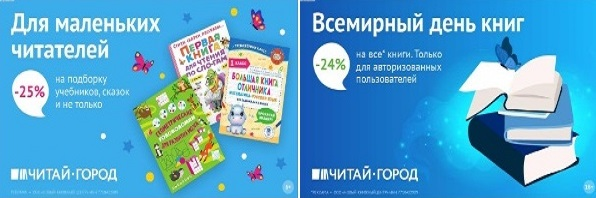 ТОВАРЫ для ХУДОЖНИКОВ и ДИЗАЙНЕРОВ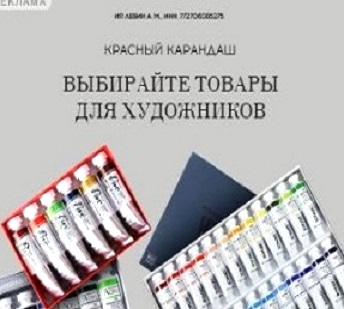 АУДИОЛЕКЦИИ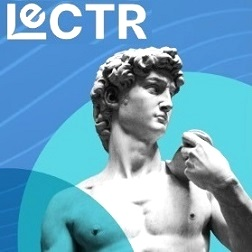 IT-специалисты: ПОВЫШЕНИЕ КВАЛИФИКАЦИИ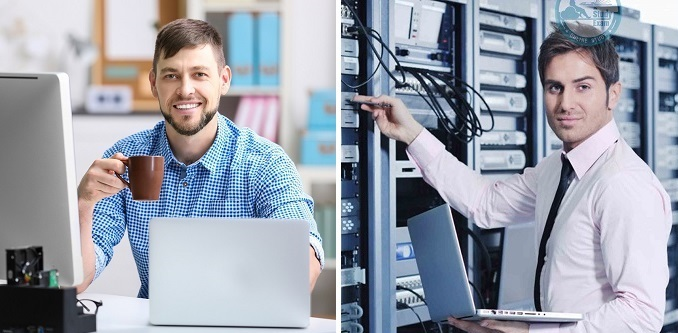 ФИТНЕС на ДОМУ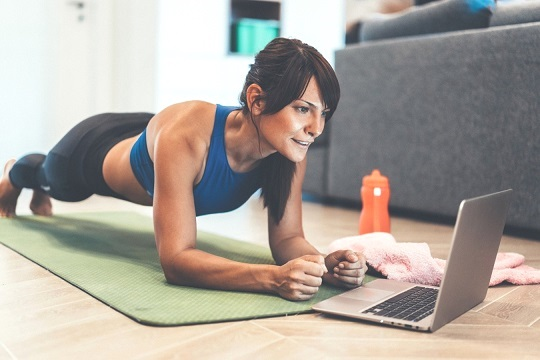 